KEMENTRIAN RISET, TEKNOLOGI DAN PENDIDIKAN TINGGI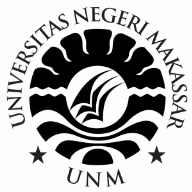            UNIVERSITAS NEGERI MAKASSAR       FAKULTAS TEKNIKAlamat : Kampus FT UNM Parangtambung Makassar, Telp. (0411) 864935, Fax (0411) 861507PERMOHONAN JUDUL SKRIPSI/ TUGAS AKHIRIdentitas MahasiswaNama				:   Eka HerlinaNIM				:   1627041010Program Studi		:   Pendidikan Teknologi PertanianJurusan			: -Judul yang diajukan		:Analisis Kasar Pati dan Indeks Glikemik Tepung Jagung Termodifikasi dengan Cara Pragelatinisasi yang Dilanjutkan dengan Fermentasi Menggunakan Bakteri (Lactobacillus fabifermentans dan Aspergillus Sp)Pembuatan Teh Herbal Bunga Pinus (Strobillus Pinus) dengan Penambahan Daun Stevia sebagai Pemanis Alami.Penerapan Model Pembelajaran Cooperative Learning Tipe STAD terhadap Hasil Belajar Siswa SMKN 4 BantaengBerdasarkan hasil seleksi dari tim seleksi judul Program Studi Pendidikan Teknologi Pertanian, maka judul yang disetujui untuk dilanjutkan dalam pembuatan proposal penelitian yaitu sebagai berikut :“ANALISIS KASAR PATI DAN INDEKS GLIKEMIK TEPUNG JAGUNG TERMODIFIKASI DENGAN CARA PRAGELATINISASI YANG DILANJUTKAN DENGAN FERMENTASI MENGGUNAKAN BAKTERI (LACTOBACILLUS FABIFERMENTANS DAN ASPERGILLUS SP)”Pembimbing yang direkomendasikan :  Prof. Dr. Lahming, MS. (Pembimbing I)Dr. Andi Sukainah, S.TP., M.Si. (Pembimbing II)Menyetujui :Ketua Program Studi                      Dr. Andi Sukainah, S.TP., M.Si                     NIP. 19710423 199801 2 001	